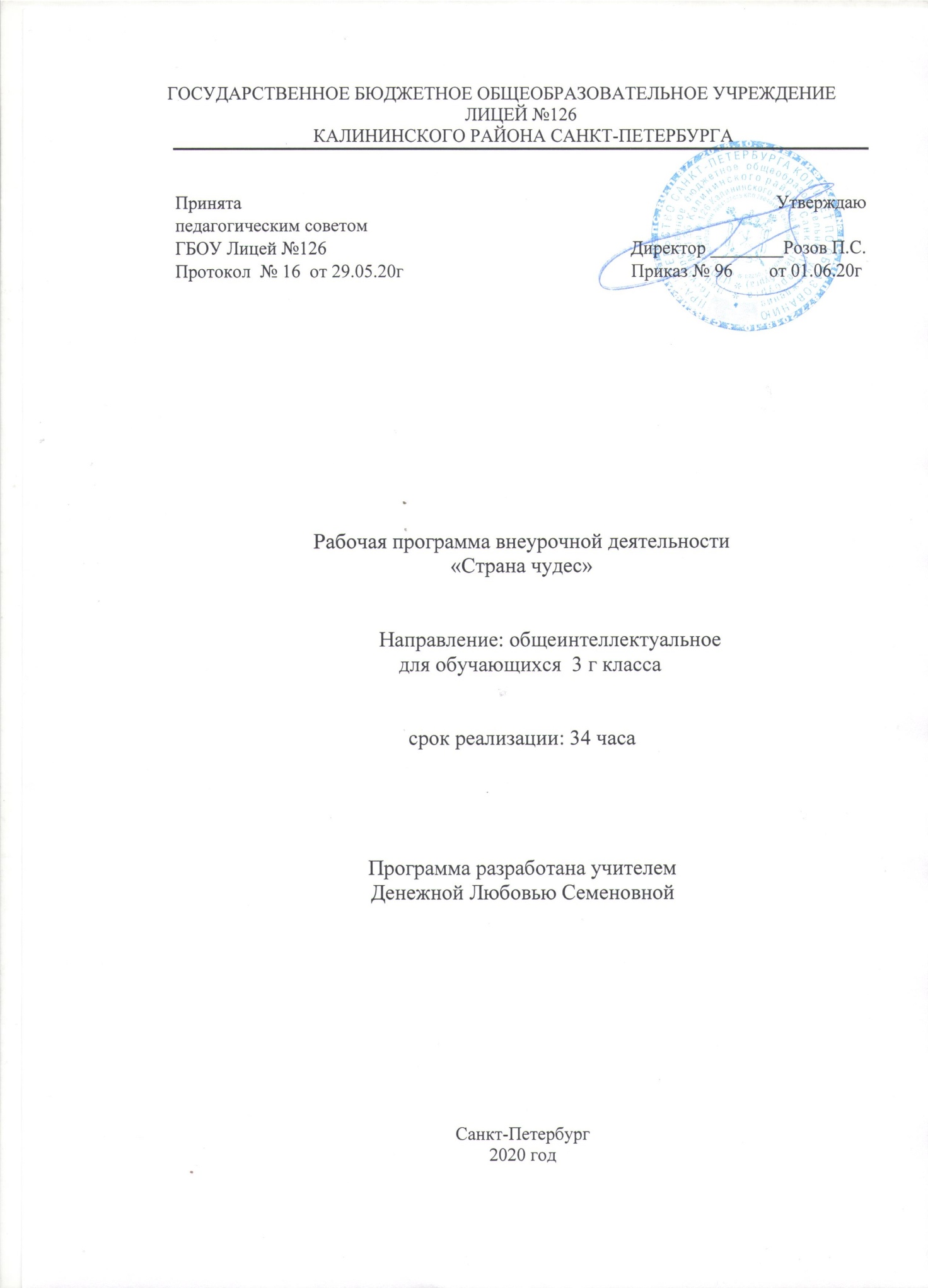 Пояснительная запискаРабочая программа внеурочной деятельности разрабатывается на основании Федерального Закона РФ от 29.12.2012 г.  №273-ФЗ «Об образовании в Российской Федерации».Рабочая программа по английскому языку_______для  _3 г___ класса разработана в соответствии с:Федеральным базисным учебным планом, утвержденным приказом Министерства образования Российской Федерации от 09.03.2004 №1312;Федеральным государственным образовательным стандартом начального общего образования, утвержденным приказом Министерства образования и науки РФ от 06.10.2009 №373;Постановлением главного государственного санитарного врача от 29.12.2010 №189 (ред. от 24.11.2015) «Об утверждении СанПин 2.4.2 2821-10 «Санитарно-эпидемиологические требования к условиям и организации обучения в общеобразовательных учреждения»;Инструктивно-методическим письмом Комитета по образованию от 21.05.2015 № 03-20-2057/15-0-0 «Об организации внеурочной деятельности при реализации федеральных государственных образовательных стандартов начального общего и основного общего образования в образовательных организациях Санкт-Петербурга";     Инструктивно-методическим письмом Комитета по образованию Санкт-Петербурга №03-28-3775/20-0-0 от 23.04.2020 «О формировании учебных планов образовательных организаций Санкт-Петербурга, реализующих основные общеобразовательные программы, на 2020-2021 учебный год»;Учебным планом внеурочной деятельности ГБОУ Лицей №126 Калининского района Санкт-Петербурга на 2020-2021 учебный год.Место в учебном плане По учебному плану ГБОУ Лицей №126  на курс внеурочной деятельности «Страна чудес» отводится по 2 часа в неделю, всего 34 часа (34 недели) 1.3. Цель и задачи программы Цель:· создание условий для интеллектуального развития ребенка и формирования его коммуникативных и социальных навыков через игровую деятельность посредством английского языка,· развитие эмоциональной сферы, воспитание нравственных качеств, развитие артистических способностей, творческого воображения и фантазии;· знакомство с элементами традиционной детской англоязычной культуры;· развитие интереса к дальнейшему изучению иностранного языка в рамках школьной программы.Задачи:Познавательный аспект· познакомить детей c культурой стран изучаемого языка (музыка, история, театр, литература, традиции, праздники и т.д.);· способствовать приобщению младших школьников к новому для них языковому материалу и осознанию ими иностранного языка как инструмента познания мира и средства общения;· познакомить с менталитетом других народов в сравнении с родной культурой;· формировать некоторые универсальные лингвистические понятия, наблюдаемые в родном и иностранном языках;· способствовать удовлетворению личных познавательных интересов.Развивающий аспект· развивать мотивацию к дальнейшему овладению английским языком;· развивать учебные умения и формировать у учащихся рациональные приемы овладения иностранным языком;· приобщить детей к новому социальному опыту за счет расширения спектра проигрываемых социальных ролей в игровых ситуациях;· формировать у детей готовность к общению на иностранном языке;· развивать технику речи, артикуляцию, интонации.· развивать творческие способности детей через проектную деятельность и инсценировки.Воспитательный аспект· способствовать воспитанию толерантности и уважения к другой культуре; приобщать к общечеловеческим ценностям;· способствовать воспитанию личностных качеств (умение работать в сотрудничестве с другими; коммуникабельность, уважение к себе и другим, личная и взаимная ответственность);· прививать навыки самостоятельной работы по дальнейшему овладению иностранным языком и культурой.1.4. Ожидаемые результаты:Личностные: знакомство с миром, отражаемым иностранным языком, разными аспектами жизни зарубежных сверстников;развитие навыков сотрудничества со сверстниками в разных ситуациях;развитие умения находить выходы из спорных ситуаций;наличие мотивации к творческому труду, работе на результат, бережному отношению к материальным и духовным ценностям.Метапредметные УУД:Коммуникативные: развивать коммуникативные универсальные учебные действия в четырёх основных видах речевой деятельности (говорении, аудировании, чтении, письме )Регулятивные:  развивать  регулятивные УУД через формирование качества личности.Познавательные: способствовать овладению новыми языковыми средствами             (фонетическими, орфографическими, лексическими, грамматическими) в соответствии с темами, сферами и ситуациями общения. Освоение знаний о языковых явлениях изучаемого языка, разных способах выражения мысли в изучаемом языке; приобщать учащихся к культуре и традициям и реалиям страны изучаемого языка; развивать умения ставить вопросы, представлять своё мнение и аргументировать его.Предметные: использование приобретённых коммуникативных умений для описания  и объяснения окружающих предметов, процессов, явлений; умение строить несложные монологические высказывания на изученные темы; умение начать и поддержать диалог с опорой на изученные темы.1.5. Технологии, используемые на занятияхФорма организации образовательного процесса: групповая (работа в больших и малых группах), работа в парах.Виды деятельности: прослушивание и чтение рассказов и сказок, комиксов, разучивание рифмовок, стихов, разучивание и исполнение песен, работа в диалоге, игровая деятельность, инсценировки,  выполнение упражнений на релаксацию, концентрацию внимания, развитие воображения. Применяется принцип наглядности: использование иллюстраций, картинок, плакатов, видео и презентаций.«Страна чудес» - предмет внеурочной деятельности, способствующий увеличению воспитательной и информативной ценности раннего обучения иностранному языку. Занятия организованы с учетом возрастных особенностей детей. Курс предполагает интеграцию формального (начального) и неформального (внеурочная деятельность) образования следующих видов: игровой, познавательной.Программа обеспечивает развитие интеллектуальных общеучебных умений, необходимых для дальнейшей самореализации и формирования личности ребенка, позволяет ребёнку проявить себя, преодолеть языковой барьер, выявить свой творческий потенциал.1.6. Система и формы оценки достижения планируемых результатов.Так как мы оцениваем метапредметные и личностные результаты, формируемые в рамках данной программы, оценка должна строиться на общих подходах по оценке данных результатов, заявленных во ФГОС:1) обеспечивать оценку динамики индивидуальных достижений, обучающихся в процессе освоения основной общеобразовательной программы начального общего образования (Портфолио);2) предусматривать использование разнообразных методов и форм, взаимно дополняющих друг друга  (творческие работы, самоанализ и самооценка, наблюдения).Внеурочная деятельность может стать пространством формирования самооценки учащихся, где критериями оценки становятся достижения ученика в контексте заявленных в программе результатов, оцениваться могут отдельные события и достижения по программе в целом.Таблица - форма оценки достижения планируемых результатов 2. Содержание тем учебного курса2.1. Содержание программы3. Календарно-тематическое планирование3г  класс4. Учебно-методический комплекс1. Wonderland. Junior B.  Izabella Heart, Anne Warrall, Sandy Zervas.UK. Pearson Longman. 2008ФИОВыступление на классном мероприятииУчастие в общешкольных мероприятияхИное№Название разделаКоличество часов1Знакомство с учителем, одноклассниками, персонажами детских произведений. Знакомство с персонажами учебного курса.  Имя и возраст. Приветствие, прощание с использованием типичных фраз речевого этикета12Я и моя семья. Члены семьи (мама, папа, сестра, брат, бабушка, дедушка).  Имена родственников, возраст, внешность, черты характера.23Я и мои друзья. Имя и возраст, увлечения. Ровесники, одноклассники.24Животные. Дикие животные. Сельскохозяйственные животные. Домашние питомцы. Цвет, размер, характер.25Любимая еда. Что мы любим или не любим. Название продуктов. Фрукты, овощи, напитки. Покупки.26Страна изучаемого языка. Название, столица, географическое положение. Формы речевого этикета. Праздники и традиции в России и в англоязычных странах. Подарки.27Мой день. Утро, день, вечер, ночь.. Распорядок дня, обязанности.28Школа, предметы классного обихода, школьные дисциплины. Расписание,  дни недели.29Мир вокруг меня. Мой дом/квартира/комната. Название комнат, предметов  домашнего обихода (посуды, мебели и интерьера).210Природные явления. Окружающий мир.  Времена года, погода.212Путешествие. Экскурсии. Виды транспорта. Направления. 213Мир эмоций и чувств. Радость, счастье, грусть, усталость, голод, жажда, холод, тепло, жара.214Здоровый образ жизни. Спорт. Каникулы.215Небольшие произведения для детей на английском языке (рифмовки, стихи, песни, сказки).9Итого:34 часа№Дата по плануДата по фактуТемаЭлементы содержанияПредметные УУДЛичностные УУДМетапредметные УУДФорма  организации102.0902.09Добро пожаловать в Страну Чудес!  Обитатели Страны ЧудесВводное занятиеЗмей Тубиныч  (глагол to be) am, are, isЗнакомство с миром, отражаемым иностранным языкомП: осознание языка как основного средстваобщения между людьми;Р: формирование общего представления о мире как многоязычном и поликультурномсообществе;К: умениевыбирать адекватные языковые и речевые средства для успешного решенияэлементарной коммуникативной задачиГрупповаяРабота в парах209.0909.09Давайте дружить!Дружба и друзья.Структура have/has got,Местоимения his/herРазвитие навыков сотрудничества со сверстникамиП: узнавать, называть и определять объекты и явления; 
Р: выполнять учебные действия в речевой форме;
К: вести  диалог в соответствии с грамматическими и синтаксическими нормами языка, слушать собеседника, задавать вопросыРабота в парах316.0916.09Волшебное зеркалоСемья. Описание внешностиИгра “Who is it?”П: развитие познавательной, эмоциональной и волевой сфер младшегошкольника; Р: формирование мотивации к изучению иностранного языка; К: умениевыбирать адекватные языковые и речевые средства для успешного решенияэлементарной коммуникативной задачиГрупповаяРабота в парах423.0923.09Родные и близкиеЧтение, аудирование Native Americans. Игра “It’s his/her”Знакомство с миром, отражаемым иностранным языкомП: развитие познавательной, эмоциональной и волевой сфер младшегошкольника; Р: формирование мотивации к изучению иностранного языка; К: умениевыбирать адекватные языковые и речевые средства для успешного решенияэлементарной коммуникативной задачиГрупповая530.0930.09Поющий чайник и танцующее креслоОбстановка в доме и предметы домашнего обихода. Аудирование Present Continuous.Игра “A fridge can’t fly”Развитие умения находить выходы из спорных ситуацийП: развитие познавательной, эмоциональной и волевой сфер младшегошкольника; Р: формирование мотивации к изучению иностранного языка; К: умениевыбирать адекватные языковые и речевые средства для успешного решенияэлементарной коммуникативной задачиРисунокРабота в парах607.1007.10Кто не любит праздники?Страноведение. Аудирование. Лексика по теме «Праздники»Знакомство с миром, отражаемым иностранным языкомП: развитие познавательной, эмоциональной и волевой сфер младшегошкольника; Р: формирование мотивации к изучению иностранного языка; К: умениевыбирать адекватные языковые и речевые средства для успешного решенияэлементарной коммуникативной задачиРисунокРабота в парах714.1014.10Давайте помечтаем!Чтение, аудирование. My dream.Наличие бережного отношения к материальным и духовным ценностямП: развитие познавательной, эмоциональной и волевой сфер младшегошкольника; Р: формирование мотивации к изучению иностранного языка; К: умениевыбирать адекватные языковые и речевые средства для успешного решенияэлементарной коммуникативной задачиФронтальная821.1021.10Угадай словоЛексические заданияЗадания на множественный выборРазвитие умения находить выходы из спорных ситуацийР: выполнение заданий на повторение и закрепление языкового материалаИнсценировкаРабота в парах911.1111.11Климат в Стране ЧудесВремена года ПогодаPossessive’sЗнакомство с миром, отражаемым иностранным языкомП: развитие познавательной, эмоциональной и волевой сфер младшегошкольника; Р: формирование мотивации к изучению иностранного языка; К: умениевыбирать адекватные языковые и речевые средства для успешного решенияэлементарной коммуникативной задачиРабота в парах1018.1118.11Заколдованный замокНазвания комнатIt’s a…Знакомство с миром, отражаемым иностранным языкомП: узнавать, называть и определять объекты и явления; 
Р: выполнять учебные действия в речевой форме;
К: вести  диалог в соответствии с грамматическими и синтаксическими нормами языка, слушать собеседника, задавать вопросыРабота в парах1125.11День рожденьяНазвание месяцевWhen is your birthday?Знакомство с миром, отражаемым иностранным языкомП: развитие познавательной, эмоциональной и волевой сфер младшегошкольника; Р: формирование мотивации к изучению иностранного языка; К: умениевыбирать адекватные языковые и речевые средства для успешного решенияэлементарной коммуникативной задачиРабота в парах1202.12Поговорим о погодеЧтение. Аудирование What’s the weather like?Развитие навыков сотрудничества со сверстникамиП: узнавать, называть и определять объекты и явления; 
Р: выполнять учебные действия в речевой форме;
К: вести  диалог в соответствии с грамматическими и синтаксическими нормами языка, слушать собеседника, задавать вопросыГрупповая1309.12Забавные букашкиАудирование, чтениеThere is/areЗнакомство с миром, отражаемым иностранным языкомР: выполнение заданий на повторение и закрепление языкового материалаРабота в парах1416.12Кто где находится?АудированиеПредлоги местаThere is/are in front ofbehindnext toРазвитие умения находить выходы из спорных ситуацийП: развитие познавательной, эмоциональной и волевой сфер младшегошкольника; Р: формирование мотивации к изучению иностранного языка; К: умениевыбирать адекватные языковые и речевые средства для успешного решенияэлементарной коммуникативной задачиРабота в парах 1523.12В моем городе и на природеЗдания и учреждения в городе In my town there is a…Наличие мотивации к изучению иностранного языкаП: узнавать, называть и определять объекты и явления; 
Р: выполнять учебные действия в речевой форме;
К: вести  диалог в соответствии с грамматическими и синтаксическими нормами языка, слушать собеседника, задавать вопросыГрупповая1613.01Замечательный пикникИгра «Угадай слово»Повторение лексики.Развитие умения находить выходы из спорных ситуацийР: выполнение заданий на повторение и закрепление языкового материалаРабота в парах1720.01Волшебная лампа АладдинаИсчисляемое / неисчисля емое How many/much? A lot of Some/anyНаличие мотивации к изучению иностранного языка.П: развитие познавательной, эмоциональной и волевой сфер младшегошкольника; Р: формирование мотивации к изучению иностранного языка; К: умениевыбирать адекватные языковые и речевые средства для успешного решенияэлементарной коммуникативной задачи.ИнсценировкаРабота в парах1827.01Как я счастлив!ЭмоцииI’m happy/scared/angry/tiredЗнакомство с миром, отражаемым иностранным языкомП: развитие познавательной, эмоциональной и волевой сфер младшегошкольника; Р: формирование мотивации к изучению иностранного языка; К: умениевыбирать адекватные языковые и речевые средства для успешного решенияэлементарной коммуникативной задачиГрупповая1903.02Будь осторожен!Можно и нельзя. Правила поведенияImperativeНаличие мотивации к изучению иностранного языка.П: развитие познавательной, эмоциональной и волевой сфер младшегошкольника; Р: формирование мотивации к изучению иностранного языка; К: умениевыбирать адекватные языковые и речевые средства для успешного решенияэлементарной коммуникативной задачиРабота в парах2010.02Волшебный завтракЕда. Модальный глагол must/mustn’tНаличие мотивации к изучению иностранного языкаП: развитие познавательной, эмоциональной и волевой сфер младшегошкольника; Р: формирование мотивации к изучению иностранного языка; К: умениевыбирать адекватные языковые и речевые средства для успешного решенияэлементарной коммуникативной задачиРабота в парах2117.02Что ест крокодил?Животные Present Simple. Wh-questionsНаличие мотивации к изучению иностранного языкаП: узнавать, называть и определять объекты и явления; 
Р: выполнять учебные действия в речевой форме;
К: вести  диалог в соответствии с грамматическими и синтаксическими нормами языка, слушать собеседника, задавать вопросыРабота в парах Рисунок2224.02Животные в опасностиАудирование, чтениеУпражнения по текстуРазвитие умения находить выходы из спорных ситуацийП: развитие познавательной, эмоциональной и волевой сфер младшегошкольника; Р: формирование мотивации к изучению иностранного языка; К: умение выбирать адекватные языковые и речевые средства для успешного решенияэлементарной коммуникативной задачиИнсценировка2303.03В Стране Чудес тоже учатся! Школьные предметыWhat time is it?Знакомство с миром, отражаемым иностранным языкомП: узнавать, называть и определять объекты и явления; 
Р: выполнять учебные действия в речевой форме;
К: вести  диалог в соответствии с грамматическими и синтаксическими нормами языка, слушать собеседника, задавать вопросы.Групповая2410.03Всегда и никогдаРыцари и оруженосцыНаречия частотности Вспомогательные глаголыPresent SimpleAlways, often, usually, neverDo/does, don’t/doesn’tНаличие мотивации к изучению иностранного языка.П: развитие познавательной, эмоциональной и волевой сфер младшегошкольника; Р: формирование мотивации к изучению иностранного языка; К: умениевыбирать адекватные языковые и речевые средства для успешного решенияэлементарной коммуникативной задачиИнсценировка2517.03Распорядок дня в Стране ЧудесСверим часы!Аудирование, чтениеДиалог-расспросI go to school at…What time do you get up?Знакомство с миром, отражаемым иностранным языкомРазвитие навыков сотрудничества со сверстникамиП: развитие познавательной, эмоциональной и волевой сфер младшегошкольника; Р: формирование мотивации к изучению иностранного языка; К: умениевыбирать адекватные языковые и речевые средства для успешного решенияэлементарной коммуникативной задачиРабота в парах2631.03ТранспортАэропорт и вокзалАудирование.Диалог-расспрос Маршруты движенияWhere do you wait for the train?Развитие навыков сотрудничества со сверстникамиРазвитие умения находить выходы из спорных ситуаций П: узнавать, называть и определять объекты и явления; 
Р: выполнять учебные действия в речевой форме;
К: вести  диалог в соответствии с грамматическими и синтаксическими нормами языка, слушать собеседника, задавать вопросыРабота в парах2707.04Экскурсия по ЛондонуКак попасть во дворец?Аудирование, чтениеThe best way to see LondonHow do you get to the palaceЗнакомство с миром, отражаемым иностранным языкомП: развитие познавательной, эмоциональной и волевой сфер младшегошкольника; Р: формирование мотивации к изучению иностранного языка; К: умениевыбирать адекватные языковые и речевые средства для успешного решенияэлементарной коммуникативной задачиРабота в парах2814.04Здоровый образ жизни в Стране ЧудесЗдоровый образ жизни и спортАудирование, чтение Does he like swimming?I like/he likes playing. What do you like?Знакомство с миром, отражаемым иностранным языкомП: развитие познавательной, эмоциональной и волевой сфер младшегошкольника; Р: формирование мотивации к изучению иностранного языка; К: умениевыбирать адекватные языковые и речевые средства для успешного решенияэлементарной коммуникативной задачиРисунокРабота в парах2921.04Кто выше?Кто лучше всех?Степени сравнения прилагательныхWho is the best pet for you?He is taller than you.Наличие мотивации к изучению иностранного языкаП: расширение общего лингвистического кругозора младшегошкольника;Р: преодоление интеллектуальных затруднений;
К:  взаимодействие для решения коммуникативных и познавательных задачРисунокРабота в парах3028.04Учат и лечат Игра «Угадай, кем работает?»Лексика по теме «Профессии»Развитие умения находить выходы из спорных ситуацийП: развитие познавательной, эмоциональной и волевой сфер младшегошкольника; Р: формирование мотивации к изучению иностранного языка; К: умениевыбирать адекватные языковые и речевые средства для успешного решенияэлементарной коммуникативной задачиФронтальная3105.05Где обитали динозавры?Лохнесское чудовищеАудирование, чтение. Вопросительные слова  Past SimpleWas/werehow/ when/where/ why?Наличие мотивации к изучению иностранного языка П: развитие познавательной, эмоциональной и волевой сфер младшегошкольника; Р: формирование мотивации к изучению иностранного языка; К: умениевыбирать адекватные языковые и речевые средства для успешного решенияэлементарной коммуникативной задачиГрупповая3212.05Путешествие в прошлоеПоиски сокровищаПравильные и неправильные глаголы Past Simpledid/didn’tYes, he did/ No, he didn’tНаличие мотивации к изучению иностранного языкаП: узнавать, называть и определять объекты и явления; 
Р: выполнять учебные действия в речевой форме;
К: вести  диалог в соответствии с грамматическими и синтаксическими нормами языка, слушать собеседника, задавать вопросыРисунокРабота в парах3319.05Знаменитые путешественникиПиратыАудирование, чтениеHow did Marco Polo travel?Наличие мотивации к изучению иностранного языка.П: развитие познавательной, эмоциональной и волевой сфер младшегошкольника; Р: формирование мотивации к изучению иностранного языка; К: умениевыбирать адекватные языковые и речевые средства для успешного решенияэлементарной коммуникативной задачиГрупповая34Мудрый Тик и лесные духиАудирование, чтениеThe End of the Year PlayНаличие бережного отношения к материальным и духовным ценностямП: развитие познавательной, эмоциональной и волевой сфер младшегошкольника; Р: формирование мотивации к изучению иностранного языка; К: умениевыбирать адекватные языковые и речевые средства для успешного решенияэлементарной коммуникативной задачиФронтальная№ДатаИзменения, внесенные в КТП№ занятияОбоснование123 456